PHYS 212	Mass Spectrometer		Name:______________________________
Electric PE = qV	                                             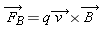 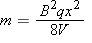 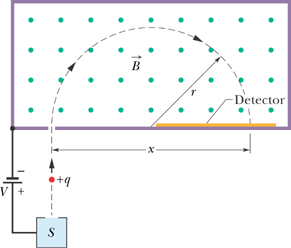 2. A certain commercial mass spectrometer as shown above is used to separate uranium ions of mass 3.92 x 10-25 kg and charge 3.20 x 10-19 C from related species. The ions are accelerated through a potential difference of 100 kV and then pass into a uniform magnetic field, where they are bent in a path of radius 1.0 m. After traveling through 180° and passing through a slit, they are collected in a cup. 
(a) What is the magnitude of the (perpendicular) magnetic field in the separator?
 If the machine is used to separate out 100 mg of material per hour, calculate 
(b) the current (in A) of the desired ions in the machine and 
(c) the thermal energy (in J) produced in the cup in 1.0 h.